There Is A Tavern In The TownWord and music by F. J. Adams(as published in the 1883 edition of William H. Hill’s Student Songs)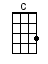 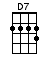 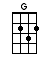 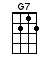 INTRO:  / 1 2 3 4 / [G] / [G]There [G] is a tavern in the town (in the town)And [G] there, my dear love sits him [D7] down (sits him down)And [G] drinks his [G7] wine ‘mid [C] laughter freeAnd [D7] never, never thinks of [G] meCHORUS:Fare thee [D7] well, for I must leave theeDo not [G] let the parting grieve theeAnd re-[D7]member that the best of friends must [G] part, must partA-[G]dieu, adieu kind friends, adieu, adieu, adieuI [G] can no longer stay with [D7] you, stay with youI’ll [G] hang my [G7] harp on a [C] weeping willow treeAnd [D7] may the world go well with [G] theeHe [G] left me for a damsel dark (damsel dark)Each [G] Friday night they used to [D7] spark (used to spark)And [G] now my [G7] love once [C] true to meTakes [D7] that dark damsel on his [G] kneeCHORUS:Fare thee [D7] well, for I must leave theeDo not [G] let the parting grieve theeAnd re-[D7]member that the best of friends must [G] part, must partA-[G]dieu, adieu kind friends, adieu, adieu, adieuI [G] can no longer stay with [D7] you, stay with youI’ll [G] hang my [G7] harp on a [C] weeping willow treeAnd [D7] may the world go well with [G] thee<OPTIONAL VERSE – SEE ***>Oh [G] dig my grave both wide and deep (wide and deep)Put [G] tombstones at my head and [D7] feet (head and feet)And [G] on my [G7] breast carve a [C] turtle doveTo [D7] signify I died of [G] loveCHORUS:Fare thee [D7] well, for I must leave theeDo not [G] let the parting grieve theeAnd re-[D7]member that the best of friends must [G] part, must partA-[G]dieu, adieu kind friends, adieu, adieu, adieuI [G] can no longer stay with [D7] you, stay with youI’ll [G] hang my [G7] harp on a [C] weeping willow treeAnd [D7] may the world go well with [G] thee [G]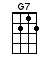 Note: The asterisked verse below does not appear in the oldest published version.***And [G] now I see him nevermore (nevermore)He [G] never knocks upon my [D7] door (on my door)Oh [G] woe is [G7] me he [C] pinned a little noteAnd [D7] these were all the words he [G] wrote [G]www.bytownukulele.ca